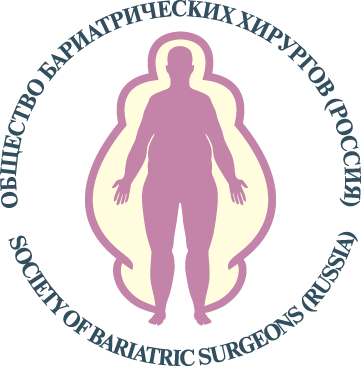 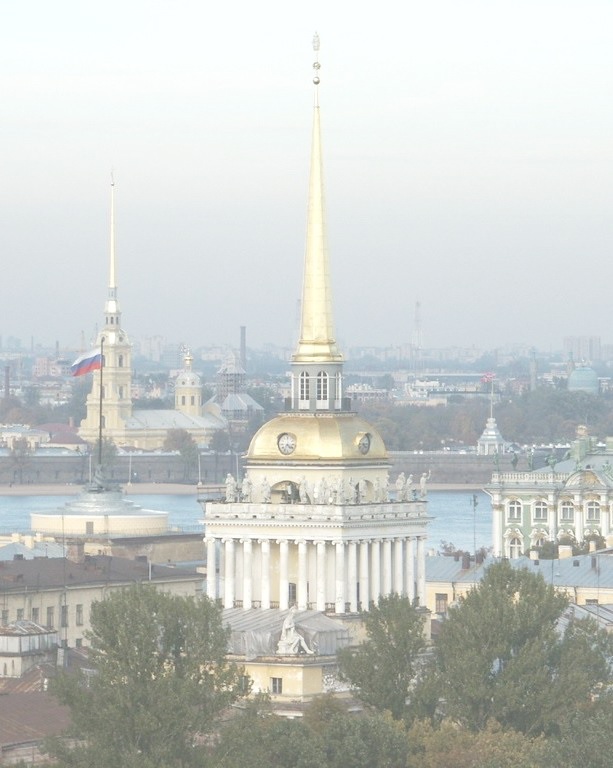 МЕЖРЕГИОНАЛЬНАЯ ОБЩЕСТВЕННАЯ ОРГАНИЗАЦИЯ 
«ОБЩЕСТВО БАРИАТРИЧЕСКИХ ХИРУРГОВ»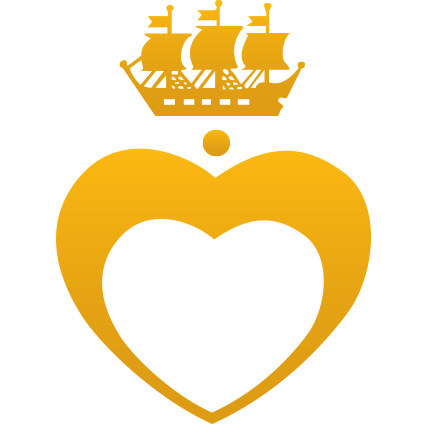 ФГБУ «НАЦИОНАЛЬНЫЙ МЕДИЦИНСКИЙ ИССЛЕДОВАТЕЛЬСКИЙ ЦЕНТР ИМ.В.А.АЛМАЗОВА» МИНЗДРАВА РОССИИ
ИНСТИТУТ МЕДИЦИНСКОГО ОБРАЗОВАНИЯНаучно-практический семинарХирургическое лечение ожирения и метаболических нарушений20 – 24 мая 2019 г.ПРОГРАММА Место проведения: Национальный медицинский исследовательский центр им.В.А.Алмазоваг.Санкт-ПетербургРуководители семинара :  Ю.И.Яшков, д.м.н., профессор, руководитель службы «Хирургия ожирения» Центра эндохирургии и литотрипсии, Почетный президент МОО “Общество бариатрических хирургов”, Президент Европейского отделения Международной федерации хирургии ожирения и метаболических нарушений (IFSO-EU Chapter) в 2012-2014 гг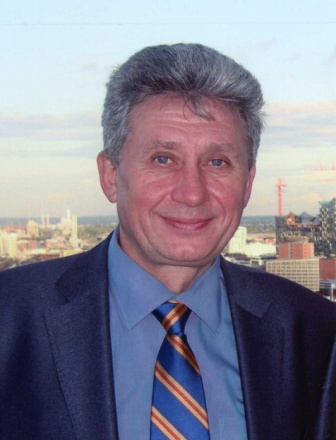 А.Е.Неймарк, к.м.н., руководитель НКО хирургических методов лечения, ведущий научный сотрудник ФГБУ «Национальный медицинский исследовательский центр им. В.А.Алмазова» Минздрава России.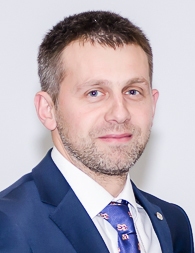 Президент МОО “Общество бариатрических хирургов”ПРОГРАММА НАУЧНО- ПРАКТИЧЕСКОГО СЕМИНАРА«ХИРУРГИЧЕСКОЕ ЛЕЧЕНИЕ ОЖИРЕНИЯ И МЕТАБОЛИЧЕСКИХ НАРУШЕНИЙ» 21 мая,  понедельник09.00 	Регистрация участников семинара09.45-10.00	Открытие семинара. Седлецкий Ю.И., Санкт-Петербург10.00-10.45	Ожирение и метаболический синдром (этиология, патогенез, сопутствующие заболевания и метаболические нарушения. Подходы к лечению). Баранова Е.И., Санкт-Петербург10.45-11.15	Исторические этапы развития хирургии ожирения. Василевский Д.И., Санкт-Петербург11.15-11.30 Кофе-брейк11.30-12.30	Морбидное ожирение как хирургическая проблема. Определение. Показания к хирургическому лечению. Отбор больных, предоперационное обследование и подготовка. Неймарк А.Е., Санкт-Петербург12.30-13.00	Мониторирование результатов и работа с пациентами в послеоперационном периоде Кравчук Е.Н., Санкт-Петербург13.00-14.00 Обед14.00-15.00	Междисциплинарный подход. В чем основа успеха? Бабенко А.Ю., Санкт-Петербург15.00-15.30	Обеспечение безопасности бариатрических пациентов. Как предупредить осложнения? Неймарк А.Е., Санкт-Петербург15.30-15.45 Кофе-брейк15.45–16.15	Синдром апноэ сна у больных ожирением. Клиническое значение. Принципы терапии. Свиряев Ю.В., Санкт-Петербург 16.15-16.30	Профилактика венозного тромбоэмболизма в бариатрической хирургии. Корнюшин О.В., Санкт-Петербург16.30-17.00	Нутритивная поддержка пациентов после бариатрических операций. Бодунова Н.А., Москва 22 мая,  вторник10.00–11.10	Применение внутрижелудочных баллонов для снижения массы тела. История вопроса. Отбор пациентов. Технические детали выполнения процедуры. Осложнения. Применение баллонов с целью предоперационной подготовки. Дискуссия. Неймарк А.Е., Санкт-Петербург11.10-11.40	Трансляция - установка и удаления внутрижелудочного баллона 11.40–11.50 Кофе-брейк.11.50-12.15 	Особенности питания и диетологической поддержки до и после бариатрических операций. Когай М.А., Санкт-Петербург 12.15-13.00	Бандажирование желудка с использованием лапароскопической техники. История вопроса. Отбор пациентов. Технические детали операции. Рентгенологическое наблюдение. Регулирование бандажей. Результаты. Елагин И.Б., Москва13.00–14.00 Обед14.00-15.10 Трансляция - лапароскопическое регулируемое бандажирование желудка 15.10–15.30	Осложнения и нестандартные ситуации при бандажирования желудка. Повторные операции. Елагин И.Б., Москва15.30-15.45 Кофе-брейк15.45-16.20	Психологическое сопровождение пациентов до и после бариатрических операций Еганян Ш.А., Санкт-Петербург 16.20-16.40	 Общение с пациентами, перенесшими бариатрическую операцию.16.40-17.00	Как организовать центр по бариатрической хирургии?  (организационные вопросы, взаимодействие со смежными специалистами, организация операционной, анестезиологическая служба и т.д.). Неймарк А.Е., Санкт-Петербург23 мая, среда10.00 - 10.30	Общение с пациентами, перенесшими бариатрическую операцию.10.30–11.30 	Продольная резекция желудка: история вопроса, технические детали операции, результаты. Осложнения: клиника, профилактика, диагностика, тактика. Этапные и повторные операции. Самойлов В.С., Воронеж11.30–11.45 	Кофе-брейк.11.45–13.00 	Трансляция - лапароскопическая продольная резекция желудка13.00–14.00 	Обед 14.00–14.20	Бариатрические операции у пожилых пациентов. Фейдоров И.Ю., Москва14.20-15.30	Гастрошунтирование. Эволюция операции. Техника. Разновидности ГШ. Результаты. Возможные осложнения, их предупреждение и лечение. Заместительная терапия. Отдаленное наблюдение Затолокин П.А., Калининград15.30-15.45	Кофе-брейк 15.45-16.45 Трансляция: лапароскопическое желудочное шунтирование.16.45-17.00	Альтернативные виды гастропластики. Гастропликация. Пришвин А.П., Санкт-Петербург24 мая, четверг10.00-10.30	Модификация ГШ - мини-гастрошунтирование. Самойлов В.С., Воронеж10.30-12.00 Трансляция: лапароскопическое мини-желудочное шунтирование.11.00–11.15 Кофе-брейк12.00-13.00	Билиопанкреатическое отведение. От операции N.Scopinaro до модификация SADI. Этапы развития. Физиология, механизмы действия. Технические аспекты. Результаты. Повторные и восстановительные операции. Яшков Ю.И., Москва13.00–14.00 Обед14.00-15.30	Трансляция: реконструктивная операция после бандажирование желудка 15.30–15.50	Повторные бариатрические операции – ситуационный подход. Яшков Ю.И., Москва 15.50-16.10	Метаболические эффекты бариатрических операций. Почему бариатрические операции воздействуют на метаболический синдром? Корнюшин О.В., Санкт-Петербург16.10-16.40	Тактика и ведение при осложнениях бариатрических операций. Феденко В.В., Москва16.40-17.00	Эндоскопическое технологии в бариатрической хирургии. Зорин Е.А., Москва25 мая, пятница10.00-10.30 	Трансляция - Мастер-класс для анестезиологов. 10.30-11.00	Анестезиологическое обеспечение операций при ожирении. Эпштейн С.Л., Москва 11.00-11.20	Принципы безопиодной анестезии в бариатрической практике.  Баканов А.Ю., Санкт-Петербург11.20–11.40	Основы fast-track у пациентов с морбидным ожирением. Зорин Е.А., Москва 11.40–11.55 Кофе-брейк11.55-12.25	Мини-инвазивные технологии в хирургии ожирения и метаболических нарушений. Неймарк А.Е., Санкт-Петербург 12.25-13.00	Пластическая хирургия после бариатрических операций. Многоцелевая абдоминопластика в хирургии ожирения. Яшков Ю.И., Москва 13.00-14.00 Обед14.00-14.40	Эффективность бариатрических операций при сахарном диабете 2 типа – дискуссионные вопросы. Яшков Ю.И., Москва 14.40–15.00	Особенности работы с бариатрическими пациентами (Круглые столы, support groups). Объем необходимой информации для пациентов. Оценка эффективности бариатрических операций. Аскерханов Р.Г., Москва15.00-15.20	Бариатрический регистр. Неймарк А.Е., Санкт-Петербург15.20-16.00	Международная федерация хирургии ожирения (IFSO). Нормативные документы IFSO. Общество бариатрических хирургов. Международный журнал “Obesity Surgery”. Яшков Ю.И., Москва16.00–17.00	Дискуссия. Закрытие семинара. Выдача сертификатов.Организаторы допускают возможность внесения изменений в программу.Семинар аккредитован российским Обществом бариатрических хирургов – членом Международной федерации хирургии ожирения.Выписка из постановления Международной федерации хирургии ожирения (IFSO) от 5 сентября 1998 года [опубликовано полностью в журнале Obesity Surgery 1999, V.9: p.291]Пункт 8. Курсы или семинары по хирургии ожирения должны быть аккредитованы IFSO или национальными Обществами –членами IFSO…